HANDOUT 1.2A: ZolaSlide 1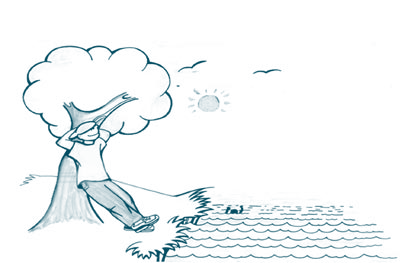 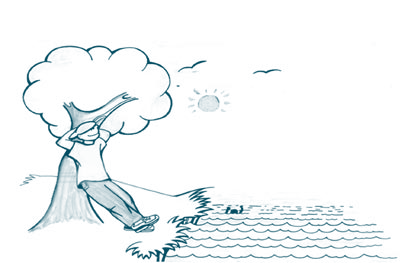 Slide 2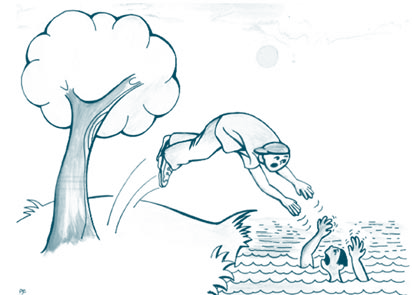 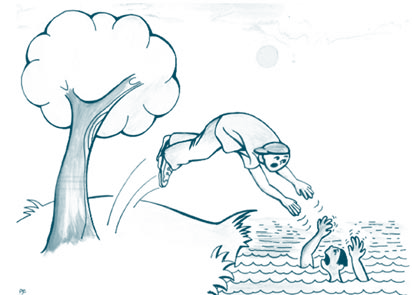 Slide 3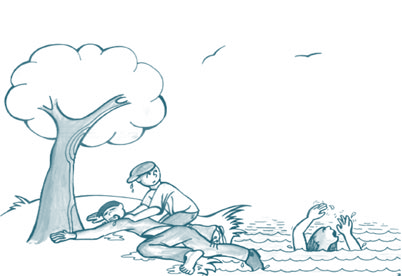 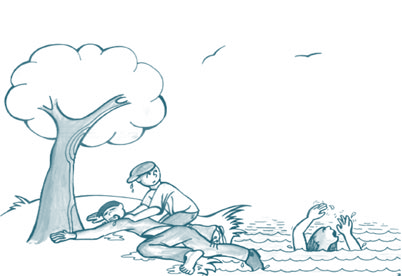 Slide 4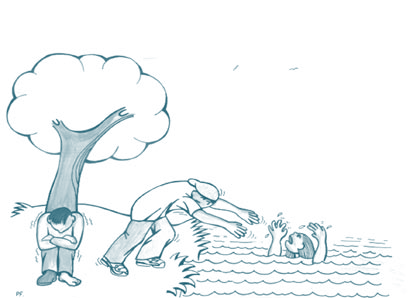 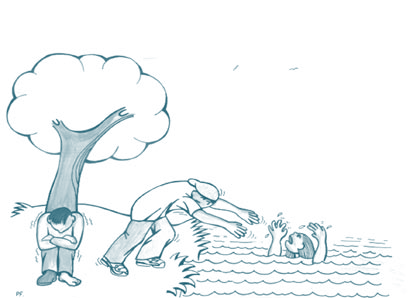 Slide 5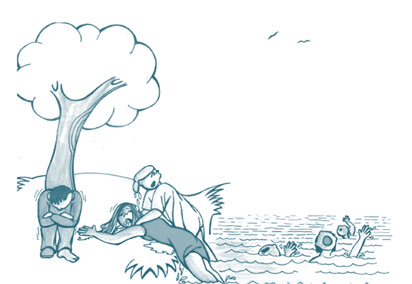 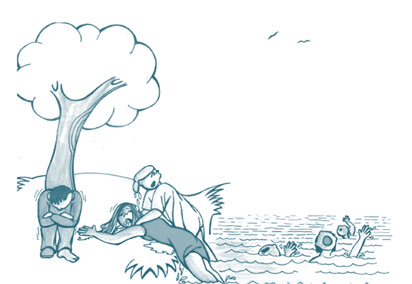 Slide 6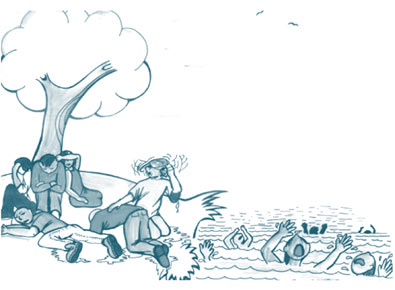 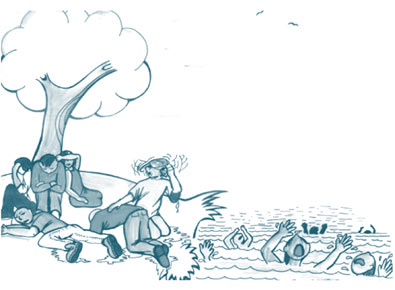 Slide 7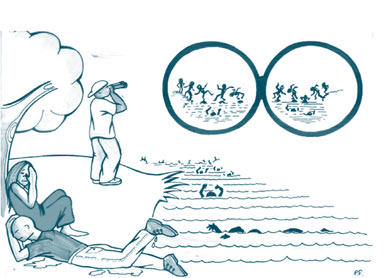 Slide 8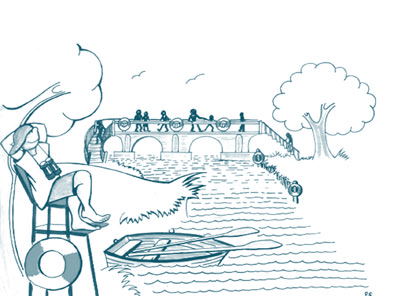 HANDOUT 1.2B: WHAT IS EXPECTED OF YOU THIS TERMYou should modify the following 5 paragraphs if participants are not going to go through the credit rating requirements.1. AttendanceTry to attend each session, unless you have a good reason. Do let the tutor or someone in the group know if you are not coming. Your contribution is important to the whole group because we are learning and thinking together. Your ideas and experience are part of this course. This is important for all course members. In order to get your credit rating for Part 1 an attendance at least 6 of the units is required as part of your assessment.2. Learning logsOn this course you will be asked to keep a few notes each week. Often, these will go in your learning log. Sometimes you might be asked to do other things. The learning logs are to help you to remember and to think a little more about what has happened each week. They will not be shared in the group, but your tutor will look at them from time to time. The learning logs are a part of the course assessment system for credit rating and you will be asked to submit them as part of your assessment. There are no right or wrong answers. Your tutor will be on hand to help you with them. If you like you may keep your own notes in addition to the learning logs. 3. Your contribution to the courseThis course has been developed with the help of many groups in the community who have put in their ideas and comments about each session. Although the tutors will be presenting some information and organising the sessions around each week's topics, it is the course members' experiences and opinions which form the main part of this course. Health affects us all. We all have bodies and minds and we know what makes us feel well. When it comes to health, we are all experts.4. Speaking upThe more you put into this course, the more you will get out of it. We are all different in the way we learn - some of us learn by listening, others by talking it out or writing.Even if we don't feel confident in groups, it is important to speak up if there is something we don't understand, or we disagree with what is being said. If this feels too hard, you can use your learning log or take it up with your tutor. However, the groups who have tried this course found that if there is something you don't understand, you can bet that you are not the only one!5. Credit Rating: If you are doing a credit rated course make the following points very clear.This course offers a credit rating at SCQF Level 6. Requirements for the credit rating submission are:Attend at least 6 of the 8 unitsTake part in the group projectComplete your learning logs for each unit you attendedComplete the written assignment.HANDOUT 1.6A: TRYING TO GET BACK How are we supposed to make ends meet
The bairns continually under our feet
Work long hours to pay for this and for that 
When Dad comes home they ask, “Who’s that?” 
Families are cracking under the stresses
While politicians wives buy fancy dresses 
So the New Parliament with your MSP’s 
Please take note we’re down on our knees 
We want to see our girls and our boys
Play with their friends and their fancy toys
We want to see them at University
We want to see them with a “job in the city”
We don’t want for our children the life that we’ve got
We want them to have work and achieve a lot 
So when you’re making up your Constitution 
Don’t sentence us to a life of destitution
The bairns are crying, they’re wantin’ their dinner
I can’t feed them cos’ I’m not a winner
I’m so worn down with the bills and such-like Christmas is on us, the bairns want a bike 
How am I meant to find the will to survive
When the whole world is happy and I live in a dive
The wallpaper’s hanging not on the wall but down the back of the sofa - dampness made it fall
The carpet is tatty, it’s worn and it’s thin
The whole place is not fit for a tramp to live in
But this is the place me and the bairns call home
Let’s hope in the next century we can get in the phone
So First Minister with your policies and hype
Let me make a living so ma bairns get a bike!Source: Writing about Health Issues: Volume 2LEARNING LOG UNIT 1
What health means to me
What I got out of today’s session. (Interesting information, anything new learned, enjoyed the session etc.)Things I would like to know more about. (Questions I have in my mind. Things I don’t quite understand.)What I put in to today’s session. (How I feel I contributed - listening well, supporting, offering my views etc. Note any difficulties, and how these felt.)Effects on individual health. List at least 5 things that affect your health as an individual.Effects on community health. List at least 5 things that have an impact on the health of your community.Connections and links. Can you give 1 example of how a community health issue affects your health as an individual?